GCS AIA Integrated Lesson Plan 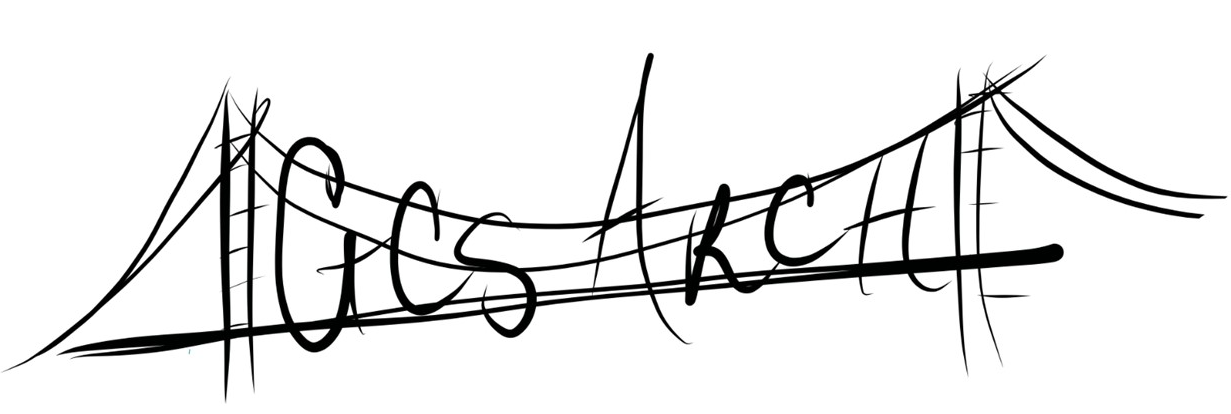 Arts Raising Children HigherGCS Arts Integration Academy  Arts Integration is and approach to teaching in which students construct and demonstrate understanding through and with an  art from. Students engage in creative process which connects an art form and another subject area and meets evolving objective in both.The Kennedy Arts CenterSelf- Check for integration “A truly integrated lesson or unit has learning targets from both content areas (arts and non-arts), instruction in both areas, and assessment in both areas.”See poem on page 2. It’s Getting to be Fall And I Know Because My Five Senses Tell Me So.By Melinda S. WaegerleIt’s getting to be Fall and I know because my five senses tell me so!I am feeling with my skin: a change in temperature. I need a jacket to wear outside. Zip it up or button too.It’s getting to be Fall and I know because my five senses tell me so!I am smelling with my nose: hot soup and other food that cooler weather brings. My nose sniffs and follows the scent.It’s getting to be Fall and I know because my five senses tell me so!I am tasting with my tongue: pumpkin spice doughnuts and maybe Fall  candy so sweet candy corn and…It’s getting to be Fall and I know because my five senses tell me so!I am seeing with my eyes: a change in what I see at the grocery…pumpkins, Indian corn and the trees leaves are changing color as they flutter to the ground.It’s getting to be Fall and I know because my five senses tell me so!I am hearing with my ears: honking of birds traveling, crisp leaves under my feetIt’s getting to be Fall and I know because my five senses tell me so!Subject:   Science/ELA/Dance                         Grade: kindergartenTopic: Fives SensesTeacher: Melinda WaegerleWith collaborator Michelle ChildressHunter ElementaryDate: Fall of 2018NC Standard Course of Study Essential Standard: K.E.1 Understand change and observable patterns of weather that occur from day to day and throughout the year. RI.1.2 Identify the main topic and retell key details of a text.NC Standard Course of Study Arts Essential Standard: K.CP.1 Use choreographic principles, structures, and processes to create dances that communicate ideas, experiences, feelings, and images.NC Standard Course of Study Clarifying Objective: . K.E.1.1 Infer that change is something that happens to many things in the environment based on observations made using one or more of their sensesNC Standard Course of Study Arts Clarifying ObjectiveK.CP.1.4 Create dance movement to represent words, ideas, experiences, and feelings. K.CP.2.1 Understand how to control body and voice in personal and general space. NC Standard Course of Study Essential Standard: K.E.1 Understand change and observable patterns of weather that occur from day to day and throughout the year. RI.1.2 Identify the main topic and retell key details of a text.NC Standard Course of Study Arts Essential Standard: K.CP.1 Use choreographic principles, structures, and processes to create dances that communicate ideas, experiences, feelings, and images.NC Standard Course of Study Clarifying Objective: . K.E.1.1 Infer that change is something that happens to many things in the environment based on observations made using one or more of their sensesNC Standard Course of Study Arts Clarifying ObjectiveK.CP.1.4 Create dance movement to represent words, ideas, experiences, and feelings. K.CP.2.1 Understand how to control body and voice in personal and general space. NC Standard Course of Study Essential Standard: K.E.1 Understand change and observable patterns of weather that occur from day to day and throughout the year. RI.1.2 Identify the main topic and retell key details of a text.NC Standard Course of Study Arts Essential Standard: K.CP.1 Use choreographic principles, structures, and processes to create dances that communicate ideas, experiences, feelings, and images.NC Standard Course of Study Clarifying Objective: . K.E.1.1 Infer that change is something that happens to many things in the environment based on observations made using one or more of their sensesNC Standard Course of Study Arts Clarifying ObjectiveK.CP.1.4 Create dance movement to represent words, ideas, experiences, and feelings. K.CP.2.1 Understand how to control body and voice in personal and general space. NC Standard Course of Study Essential Standard: K.E.1 Understand change and observable patterns of weather that occur from day to day and throughout the year. RI.1.2 Identify the main topic and retell key details of a text.NC Standard Course of Study Arts Essential Standard: K.CP.1 Use choreographic principles, structures, and processes to create dances that communicate ideas, experiences, feelings, and images.NC Standard Course of Study Clarifying Objective: . K.E.1.1 Infer that change is something that happens to many things in the environment based on observations made using one or more of their sensesNC Standard Course of Study Arts Clarifying ObjectiveK.CP.1.4 Create dance movement to represent words, ideas, experiences, and feelings. K.CP.2.1 Understand how to control body and voice in personal and general space. Content Vocabulary: Five senses: sight, smell, hearing, taste, and touchFall, retell Shared Vocabulary:sight, smell, hearing, taste, and touchFall, retell, repeat Shared Vocabulary:sight, smell, hearing, taste, and touchFall, retell, repeat Arts Vocabulary:Voice, body, space, respect, see, smell, hear, taste, touch, zip, follow, curve, pop, fall, crunch , travel, tell/retell, repeatAssessment: typePre-Assessment: Q & A what have you noticed about the weather today? Are you noticing changes? What season of the year is it? Formative: students embody movement suggestions through improvisation, able to give a dancer answer Summative: able to dance poem with ease that expresses the meaning and intent of the text and use dance controls Assessment: typePre-Assessment: Q & A what have you noticed about the weather today? Are you noticing changes? What season of the year is it? Formative: students embody movement suggestions through improvisation, able to give a dancer answer Summative: able to dance poem with ease that expresses the meaning and intent of the text and use dance controls Arts Assessment:Pre-Assessment: Q & A what have you noticed about the weather today? Are you noticing changes? What season of the year is it? Formative: students embody movement suggestions through improvisation, able to give a dancer answer Summative: able to create and  dance a poem with ease that expresses the meaning and intent of the text and use dance controls Arts Assessment:Pre-Assessment: Q & A what have you noticed about the weather today? Are you noticing changes? What season of the year is it? Formative: students embody movement suggestions through improvisation, able to give a dancer answer Summative: able to create and  dance a poem with ease that expresses the meaning and intent of the text and use dance controls Multiple Intelligences/Means of Representation/Action/Expression: Kinesthetic – movement expression Linguistic- embodies words with clarity Naturalist – connections to weather and five senses Visual- uses visual cues to support learningMultiple Intelligences/Means of Representation/Action/Expression: Kinesthetic – movement expression Linguistic- embodies words with clarity Naturalist – connections to weather and five senses Visual- uses visual cues to support learningMultiple Intelligences/Means of Representation/Action/Expression: Kinesthetic – movement expression Linguistic- embodies words with clarity Naturalist – connections to weather and five senses Visual- uses visual cues to support learningMultiple Intelligences/Means of Representation/Action/Expression: Kinesthetic – movement expression Linguistic- embodies words with clarity Naturalist – connections to weather and five senses Visual- uses visual cues to support learningActivityMaterials and TimeCorn, pumpkin, leaves, soup pan, jacket and some leaves.I.  Focus and Review (Establish prior knowledge) Introductions Use of controls in order to do best work. Voice, Body, Space and Respect. Leads into a warm-up using some foreshadowed vocabulary_5___minutesII.  Statement (Inform student of objectives) Discourse based on critical thinking: something different is happening with the weather, what did you notice? Do you know the season we are now in…summer is over and now it is Fall? We are going to create a dance today about Fall and our five senses. ___3_ minutesIII.  Teacher Input (Present tasks, information, and guidance) Senses are the way our body understands. We use ourNose to ______Tongue to_______Eyes to ________Ears to _________Our skin to________Touch and isolate body part.___1_ minutesIV.  Guided Practice (Elicit performance, provide assessment and feedback) Use poem below. Have students improvise and select movements that embody the chorus phrase. Explore each sense through guided improvisation.Skin/touch- shiver, dance jacketSmell/ - follow your nose to new spot in spaceTongue/ taste- becomes whole bodyEyes/see- use dance shapes with pumpkin, corn and leavesEar/hear- honk, crunchCheck by circling back, verbal cues, students dance, teacher observes and provides feedback…I see…_14___ minutesV.  Independent Practice -- Seatwork and Homework (Retention and transfer) Break class in half to perform for each other. Controls, best dance moves, show dancing words. End and begin with still pose. ApplaudWhat was something you noticed about the performance? What seemed extra special_5___minutesVI.  Closure (Plan for maintenance) What was our dance about today? What are our five senses>can you give me a dancer answer?__2__minutes